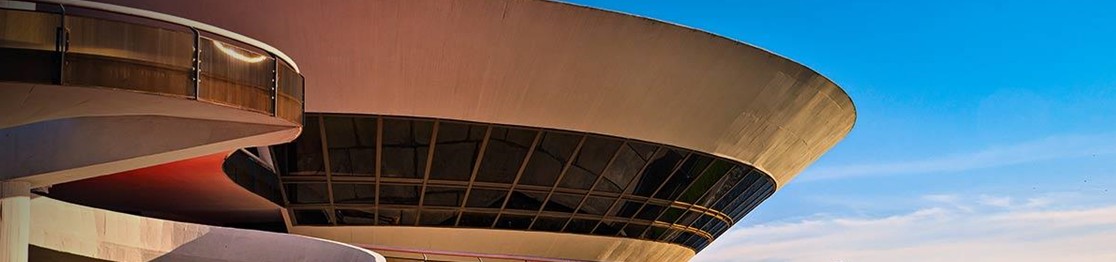 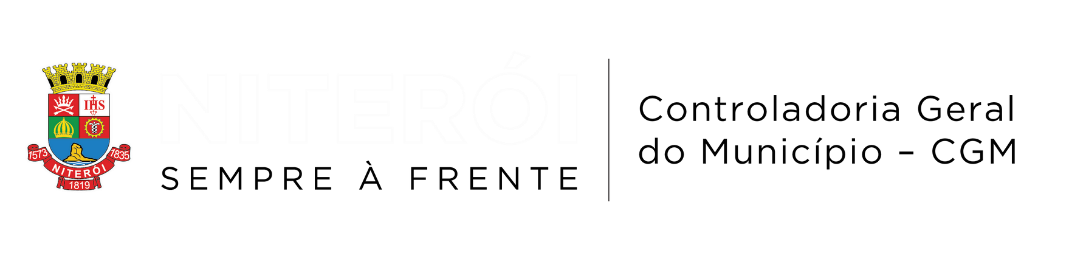 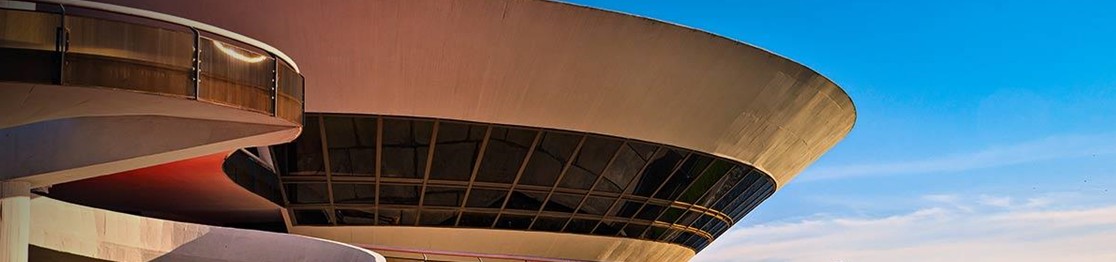 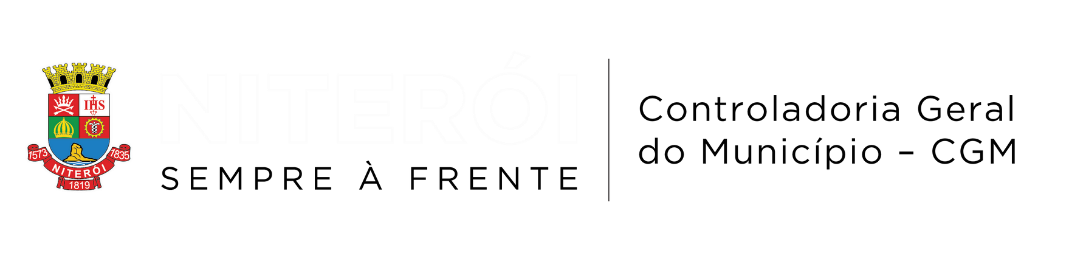 Boletim Ética e Integridad Art. 1º - Fica criada a Comissão de Programação Financeira e Gestão Fiscal - CPFGF....Art. 3º - A CPFGF é incumbida de zelar pelo atendimento das disposições previstas nas normas de execução orçamentária, bem como pelo acompanhamento dos parâmetros da Lei Complementar nº 101, de 04 de maio de 2000 - Lei de Responsabilidade Fiscal - LRF, visando a prevenção de riscos e a correção de desvios que possam afetar o equilíbrio das contas públicas do Município. Art. 4º - A referida Comissão será composta por representantes da Secretaria Municipal de Planejamento, Orçamento e Modernização da Gestão - SEPLAG, Secretaria Municipal de Administração - SMA, Secretaria Municipal de Fazenda - SMF, e NiteróiPrev - NITPREV, e terá a SEPLAG como sua Secretaria Executiva.  (...)Art. 6 - Caberá à Controladoria Geral do Município – CGM, realizar a análise prévia das despesas do art. 11, em caráter de consultoria, para a identificação dos principais riscos de conformidade, de economicidade, quanto a potenciais fornecedores, decorrentes do controle social e de recomendações de órgãos de controle externo, com o intuito de prevenir riscos fiscais e corrigir desvios que possam afetar o equilíbrio das contas públicas do Município. Art. 11 - Serão objeto de apreciação da CPFGF as iniciativas existentes que tenham solicitações de compras ou reservas orçamentárias manuais incluídas no sistema e-Cidade referentes a: 